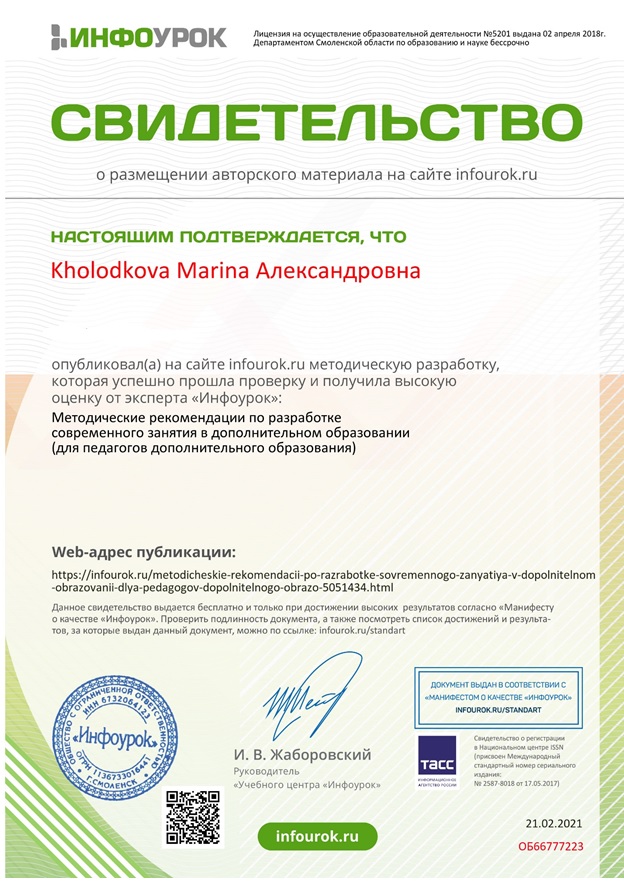 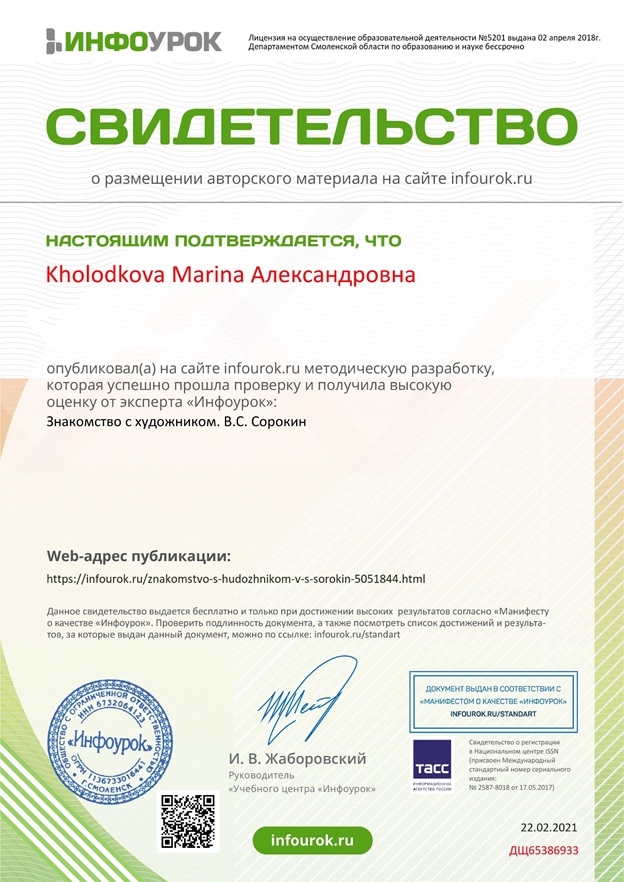 https://vk.com/doc-186805084_538324081?hash=c305c7067afe1731cf&dl=6677cbd581860fc7c1 Открытое занятие по изобразительному искусству«Осень»https://vk.com/doc-186805084_538324160?hash=eabde0867315a469a4&dl=757501d9bdbf94e183 Конспект занятияпо декоративно-прикладному творчеству,в технике батик по теме: «Цветочные фантазии. Ирисы